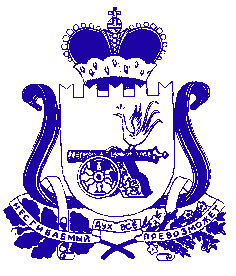 АДМИНИСТРАЦИЯ МУНИЦИПАЛЬНОГО ОБРАЗОВАНИЯ «КРАСНИНСКИЙ РАЙОН»  СМОЛЕНСКОЙ ОБЛАСТИП О С Т А Н О В Л Е Н И Еот 29.12.2020 № 560В соответствии с Указом Президента Российской Федерации от 09.05.2017 № 203 «О Стратегии развития информационного общества в Российской Федерации на 2017-2030 годы»,  Указом Президента Российской Федерации от 5 декабря 2016 года № 646 «Об утверждении Доктрины информационной безопасности Российской Федерации», постановлением Администрации муниципального образования «Краснинский район» Смоленской области  от 16 декабря 2016 года № 600  «Об утверждении Порядка принятия решения о разработке муниципальных программ, их формирования и реализации и Порядка проведения оценки эффективности реализации муниципальных программ», Администрация муниципального образования «Краснинский район» Смоленской области постановляет:1. Утвердить муниципальную программу «Развитие информационного пространства муниципального образования «Краснинский район» Смоленской области».2.   Контроль за исполнением данного постановления оставляю за собой.Глава муниципального образования«Краснинский район»	Смоленской области                                                                               С.В. Архипенков				УТВЕРЖДЕНАпостановлением Администрациимуниципального образования «Краснинский район» Смоленской областиот 29.12.2020 № 560ПАСПОРТмуниципальной программы«Развитие информационного пространства муниципального образования «Краснинский район» Смоленской области»1.Общая характеристика социально-экономической сферы реализации муниципальной программы В соответствии с Указом  Президента Российской Федерации  от 9 мая 2017 года №203 «О Стратегии развития информационного общества в Российской Федерации на 2017 - 2030 годы» информационные и коммуникационные технологии стали частью современных управленческих систем во всех отраслях экономики, сферах государственного управления, обороны страны, безопасности государства и обеспечения правопорядка как одно из условий для создания эффективного  управления  муниципальным образованием «Краснинский район» Смоленской области.Сфера применения информационных и коммуникационных технологий - развитие информационного общества, формирование национальной цифровой экономики, обеспечение национальных интересов и реализация стратегических национальных приоритетов. Целью развития информационной и коммуникационной инфраструктуры является обеспечение свободного доступа граждан и организаций, органов местного самоуправления к информации на всех этапах ее создания и распространения.Для формирования информационного пространства знаний необходимо:- сформировать безопасную информационную среду на основе популяризации информационных ресурсов, способствующих распространению традиционных российских духовно-нравственных ценностей;- усовершенствовать механизмы обмена знаниями;- обеспечить формирование Национальной электронной библиотеки и иных государственных информационных систем, включающих в себя объекты исторического, научного и культурного наследия народов Российской Федерации, а также доступ к ним максимально широкого круга пользователей;- формировать и развивать правосознание граждан и их ответственное отношение к использованию информационных технологий, в том числе потребительскую и пользовательскую культуру;- принять меры по эффективному использованию современных информационных платформ для распространения достоверной и качественной информации российского производства;- обеспечить насыщение рынка доступными, качественными и легальными медиапродуктами и сервисами российского производства;-  принять меры поддержки традиционных средств распространения информации (радио-, телевещание, печатные средства массовой информации, библиотеки).Для устойчивого функционирования информационной инфраструктуры Стратегия развития информационного обществапредусматривает необходимость  решения  при участии органов местного самоуправления следующих задач:- использование инфраструктуры электронного правительства для оказания муниципальных, а также востребованных гражданами коммерческих и некоммерческих услуг;- обеспечить условия для научно-технического творчества, включая создание площадок для самореализации представителей образовательных и научных организаций;- обеспечить совершенствование дополнительного образования для привлечения детей к занятиям научными изысканиями и творчеством, развития их способности решать нестандартные задачи;- использовать и развивать различные образовательные технологии, в том числе дистанционные, электронное обучение, при реализации образовательных программ;- обеспечить поэтапный переход государственных органов и органов местного самоуправления к использованию инфраструктуры электронного правительства, входящей в информационную инфраструктуру Российской Федерации;- обеспечить использование российских криптоалгоритмов и средств шифрования при электронном взаимодействии федеральных органов исполнительной власти, органов государственной власти субъектов Российской Федерации, государственных внебюджетных фондов, органов местного самоуправления между собой, а также с гражданами и организациями;- заменить импортное оборудование, программное обеспечение и электронную компонентную базу российскими аналогами, обеспечить технологическую и производственную независимость и информационную безопасность.Ритмичность, слаженность и высокая результативность работы Администрации во многом зависят от обеспеченности материально-техническими ресурсами Администрации муниципального образования «Краснинский район» Смоленской области при реализации возложенных полномочий по решению вопросов местного значения в подконтрольных сферах деятельности. с цель эффективного управления муниципальным образованием.Стратегия развития информационного общества является логическим продолжением Концепции долгосрочного социально-экономического развития Российской Федерации на период до 2020 года, утвержденной распоряжением Правительства Российской Федерации от 17 ноября 2008 г. № 1662-р (с последующими изменениями), по обеспечению перехода к инновационному социально ориентированному развитию экономики. В конечном итоге реализация положений перечисленных документов послужит основой к практическому решению поставленной цели - эффективному управлению и распоряжению муниципальным имуществом.Предусмотренные в рамках программы цели, задачи и мероприятия в комплексе наиболее полным образом охватывают весь диапазон заданных приоритетных направлений реализации экономической политики в сферах применения информационных и коммуникационных технологий и управления муниципальным имуществом. Совершенствование работы Администрации муниципального образования «Краснинский район» Смоленской области с целью эффективного решения вопросов местного значения невозможно без модернизации имеющейся материально-технической базы.Материально-техническое обеспечение включает в себя комплекс мер по оснащению структурных подразделений Администрации муниципального образования «Краснинский район» Смоленской области материальными средствами, необходимыми им для решения возложенных полномочий, в том числе финансирование расходов на указанные цели.2. Приоритеты региональной государственной политики в  сфере реализации муниципальной программы, цели,  целевые показатели, описание ожидаемых конечных результатов, сроков и этапов реализации муниципальной программыОбеспечение национальных интересов при развитии информационного общества осуществляется путем реализации следующих приоритетов:а) формирование информационного пространства с учетом потребностей граждан и общества в получении качественных и достоверных сведений;б) развитие информационной и коммуникационной инфраструктуры;в) использование российских информационных и коммуникационных технологий;г) формирование новой технологической основы для развития экономики и социальной сферы;д) обеспечение национальных интересов в области цифровой экономики.Муниципальная программа «Развитие информационного пространства муниципального образования «Краснинский район» Смоленской области»является многоцелевой.Основные цели:- обеспечение свободного доступа граждан и организаций, органов местного самоуправления к информации на всех этапах ее создания и распространения;- использование современных информационных платформ для распространения достоверной и качественной информации;- обеспечение использования  качественными и легальными медиапродуктами и сервисами российского производства;- создание эффективной системы управления и распоряжения муниципальной собственностью муниципального образования «Краснинский район».Целевыми показателями реализации Программы являются:1. Созданию единого информационного пространства на территории муниципального  образования «Краснинский район» Смоленской области, а также информационное обеспечение социально-экономического и общественно-политического развития муниципального образования за счет ежегодного увеличения количества опубликования информации.  2. Обеспечению реализации прав граждан на участие в осуществлении местного самоуправления посредством  привлечения общественного интереса к деятельности местного самоуправления и укрепления атмосферы доверия населения к ОМСУ муниципального  образования «Краснинский район» Смоленской области за счет бесперебойного функционирования официального сайта Администрации муниципального  образования «Краснинский район» Смоленской области.3.Увеличение доли сертифицированного серверного и сетевого оборудования, обеспечивающего технические условия защиты информации.4.Увеличение доли компьютерного оборудования на рабочих местах сотрудников Администрации муниципального района, участвующих в электронном документообороте и использующих в своей работе государственные информационные системы, отвечающего современным требованиям и требованиям по защите информации.5.Увеличение доли обновления устаревшего оборудования, в общем количестве используемого Администрацией муниципального образования «Краснинский район» Смоленской области.6.Увеличение доли обновления продуктов программного обеспечения, в общем количестве используемого Администрацией муниципального образования «Краснинский район» Смоленской области.Основными ожидаемыми результатами Программы в качественном выражении должны стать:1. Созданию единого информационного пространства на территории муниципального  образования «Краснинский район» Смоленской области, а также информационное обеспечение социально-экономического и общественно-политического развития муниципального образования за счет ежегодного увеличения количества опубликования информации не менее, чем на 1%.  2. Обеспечению реализации прав граждан на участие в осуществлении местного самоуправления посредством  привлечения общественного интереса к деятельности местного самоуправления и укрепления атмосферы доверия населения к ОМСУ муниципального  образования «Краснинский район» Смоленской области за счет бесперебойного функционирования официального сайта Администрации муниципального  образования «Краснинский район» Смоленской области.3.Увеличение доли сертифицированного серверного и сетевого оборудования, обеспечивающего технические условия защиты информации, а также отвечающего современным требованиям до 100 процентов.4.Увеличение доли компьютерного оборудования на рабочих местах сотрудников Администрации муниципального района, участвующих в электронном документообороте и использующих в своей работе государственные информационные системы, отвечающего современным требованиям и требованиям по защите информации до 100 процентов.5.Увеличение доли обновления устаревшего оборудования, в общем количестве используемого Администрацией муниципального образования «Краснинский район» Смоленской области, до 5% ежегодно;7.Увеличение доли обновления продуктов программного обеспечения, в общем количестве используемого Администрацией муниципального образования «Краснинский район» Смоленской области, до 10% ежегодно.Срок реализации Программы:  2020-2025 годы.Сведения о целевых показателях реализации муниципальной программы отражаются в   приложении 1 к Программе.3. Обоснование ресурсного обеспечения муниципальной программыОбщий объем финансирования Программы – 0,0 тыс. рублей, в том числе: - за счет средств бюджета муниципального образования «Краснинский район» Смоленской области – 0,0 тыс. рублей.тыс. рублей, в том числе по годам: 2020 год   –   0,0 тыс. рублей  2021 год   –   0,0 тыс. рублей 2022 год   –   0,0 тыс. рублей  2023 год   –   0,0 тыс. рублей 2024 год   –   0,0 тыс. рублей 2025 год   –   0,0 тыс. рублейОбъемы финансирования Программы могут уточняться при формировании муниципального бюджета муниципального образования «Краснинский район» Смоленской области на очередной финансовый год либо его корректировке в текущем финансовом году.4. Обобщенная характеристика подпрограмм, основных мероприятий, входящих в состав муниципальной программыМуниципальная программа «Развитие информационного пространства муниципального образования «Краснинский район» Смоленской области» необходима для  решения следующего ряда задач:1. Развитие технологий электронного взаимодействия граждан, организаций, органов местного самоуправления наряду с сохранением возможности взаимодействия граждан с указанными организациями и органами без применения информационных технологий.2. Применение органами местного самоуправления новых технологий, обеспечивающих повышение качества муниципального управления.3. Совершенствование механизмов электронной демократии.4. Своевременное распространение достоверных сведений о различных аспектах социально-экономического развития, в том числе данных официального статистического учета.5. Использование инфраструктуры электронного правительства для оказания муниципальных, а также востребованных гражданами коммерческих и некоммерческих услуг.6. Обеспечение доступности электронных форм коммерческих отношений для предприятий малого и среднего бизнеса.7. Выполнение Администрацией муниципального образования «Краснинский район» Смоленской области» намеченных мероприятий в соответствии с полномочиями.8. Использование инфраструктуры электронного правительства для оказания муниципальных, а также востребованных гражданами коммерческих и некоммерческих услуг.9. Использовать и развивать различные образовательные технологии, в том числе дистанционные, электронное обучение, при реализации образовательных программ.10. Обеспечить поэтапный переход государственных органов и органов местного самоуправления к использованию инфраструктуры электронного правительства, входящей в информационную инфраструктуру Российской Федерации.11. Обеспечить использование российских криптоалгоритмов и средств шифрования при электронном взаимодействии федеральных органов исполнительной власти, органов государственной власти субъектов Российской Федерации, государственных внебюджетных фондов, органов местного самоуправления между собой, а также с гражданами и организациями.В рамках муниципальной программы будут реализованы следующие основные мероприятия:Мероприятие 1. Организация информационной поддержки деятельности органов местного самоуправления муниципального образования «Краснинский район»Мероприятие 2. Развитие электронных СМИ на территории Краснинского районаМероприятие 3.Организация обеспечения безопасности информационных ресурсовПеречень программных мероприятий муниципальной программы представлен в приложении №2 5. Основные меры правового регулирования в сфере реализации муниципальной программыВ настоящее время сформирована и утверждена нормативная правовая основа, необходимая для реализации Программы. В дальнейшем разработка и утверждение нормативных правовых актов будут обусловлены:- изменениями федерального законодательства;- изменениями регионального законодательства;- принятыми управленческими решениями.В случае изменения законодательства Российской Федерации в сфере управления имуществом и земельными ресурсами муниципального образования «Краснинский район» будут разработаны проекты нормативных правовых актов Администрации муниципального образования «Краснинский район» в целях приведения Программы в соответствие с федеральным законодательством.Кроме того, ежегодно вносятся изменения в действующие правовые акты с учетом изменений вносимых Краснинской районной Думой в районный бюджет на очередной финансовый год и плановый период.Сведения об основных мерах правового регулирования в сфере реализации муниципальной программы приведены в приложении № 3 к Программе.6. Применение мер государственного регулирования в сфере реализации муниципальной  программыМеры государственного регулирования в сфере реализации муниципальной программы включают в себя:            - мониторинг законодательства в сфере управления имуществом и земельными ресурсами,  безопасности, реализации полномочий органами местного самоуправления. ПЕРЕЧЕНЬпоказателей (индикаторов) муниципальной программы «Развитие информационного пространства муниципального образования «Краснинский район» Смоленской области»ПЕРЕЧЕНЬпрограммных мероприятий		Приложение №3Сведения об основных мерах правового регулированияв сфере реализации муниципальной программы «Развитие информационного пространства муниципального образования «Краснинский район» Смоленской области»Об утверждении муниципальной программы «Развитие информационного пространства муниципального образования «Краснинский район» Смоленской области»Администратор муниципальной программы  Администрация муниципального  образования «Краснинский район» Смоленской областиОтветственный исполнитель муниципальной программы Отдел правового и информационного обеспечения Администрации муниципального образования «Краснинский район» Смоленской областиОтдел экономики, комплексного развития и муниципального имущества Администрации муниципального  образования «Краснинский район» Смоленской областиОтдел учета и отчетности Администрации муниципального  образования «Краснинский район» Смоленской областиИсполнители основных мероприятий муниципальной программы  Отдел правового и информационного обеспечения Администрации муниципального образования «Краснинский район» Смоленской областиОтдел экономики, комплексного развития и муниципального имущества Администрации муниципального  образования «Краснинский район» Смоленской областиОтдел учета и отчетности Администрации муниципального  образования «Краснинский район» Смоленской областиЦель муниципальной программыФормирование открытого информационного пространства на территории муниципального  образования «Краснинский район» Смоленской области, удовлетворяющего требованиям реализации конституционных прав граждан на доступ к информации о деятельности ОМСУ и обеспечения гласности и открытости деятельности ОМСУЦелевые показатели реализации муниципальной программы  1. Созданию единого информационного пространства на территории муниципального  образования «Краснинский район» Смоленской области, а также информационное обеспечение социально-экономического и общественно-политического развития муниципального образования за счет ежегодного увеличения количества опубликования информации.  2. Обеспечению реализации прав граждан на участие в осуществлении местного самоуправления посредством  привлечения общественного интереса к деятельности местного самоуправления и укрепления атмосферы доверия населения к ОМСУ муниципального  образования «Краснинский район» Смоленской области за счет бесперебойного функционирования официального сайта Администрации муниципального  образования «Краснинский район» Смоленской области.3.Увеличение доли сертифицированного серверного и сетевого оборудования, обеспечивающего технические условия защиты информации.4.Увеличение доли компьютерного оборудования на рабочих местах сотрудников Администрации муниципального района, участвующих в электронном документообороте и использующих в своей работе государственные информационные системы, отвечающего современным требованиям и требованиям по защите информации.5.Увеличение доли обновления устаревшего оборудования, в общем количестве используемого Администрацией муниципального образования «Краснинский район» Смоленской области.6.Увеличение доли обновления продуктов программного обеспечения, в общем количестве используемого Администрацией муниципального образования «Краснинский район» Смоленской области.Сроки (этапы) реализации муниципальной программы2020-2025 годыОбъемы ассигнований муниципальной программы (по годам реализации и в разрезе источников финансирования)Общий объем финансирования Программы – 0,0 тыс. рублей, в том числе: - за счет средств бюджета муниципального образования «Краснинский район» Смоленской области – 0,0 тыс. рублей.тыс. рублей, в том числе по годам: 2021 году   – 0,0 тыс. рублей 2022 году   – 0,0 тыс. рублей  2023 году   – 0,0 тыс. рублей 2024 году   – 0,0 тыс. рублей 2025 году   – 0,0 тыс. рублейОбъем финансирования Программы будет уточняться ежегодно при формировании бюджета муниципального района на очередной финансовый год и плановый периодОжидаемые результаты реализациимуниципальной программы1. Созданию единого информационного пространства на территории муниципального  образования «Краснинский район» Смоленской области, а также информационное обеспечение социально-экономического и общественно-политического развития муниципального образования за счет ежегодного увеличения количества опубликования информации не менее, чем на 1%.  2. Обеспечению реализации прав граждан на участие в осуществлении местного самоуправления посредством  привлечения общественного интереса к деятельности местного самоуправления и укрепления атмосферы доверия населения к ОМСУ муниципального  образования «Краснинский район» Смоленской области за счет бесперебойного функционирования официального сайта Администрации муниципального  образования «Краснинский район» Смоленской области.3.Увеличение доли сертифицированного серверного и сетевого оборудования, обеспечивающего технические условия защиты информации, а также отвечающего современным требованиям до 100 процентов.4.Увеличение доли компьютерного оборудования на рабочих местах сотрудников Администрации муниципального района, участвующих в электронном документообороте и использующих в своей работе государственные информационные системы, отвечающего современным требованиям и требованиям по защите информации до 100 процентов.5.Увеличение доли обновления устаревшего оборудования, в общем количестве используемого Администрацией муниципального образования «Краснинский район» Смоленской области, до 5% ежегодно;7.Увеличение доли обновления продуктов программного обеспечения, в общем количестве используемого Администрацией муниципального образования «Краснинский район» Смоленской области, до 10% ежегодно.Приложение №1   к муниципальной программе                                                                                                                                               «Развитие информационного                                                   пространства муниципального образования «Краснинский район» Смоленской области» №п/пНаименованиеЕдиница измеренияЗначение индикатора (показателя)Значение индикатора (показателя)Значение индикатора (показателя)Значение индикатора (показателя)Значение индикатора (показателя)Значение индикатора (показателя) №п/пНаименованиеЕдиница измерения2020 г.2021 г.2022 г.2023 г.2024 г.2025 г.123567891.Количество автоматизированных рабочих мест и серверов в Администрации муниципального образования «Краснинский район» Смоленской области» средствами информатизации, соответствующими современным требованиям, от общего числаединиц2637485970802.Количество рабочих мест прошедших аттестационные испытания и имеющих аттестат соответствия на обработку информации ограниченного доступа, не составляющего государственную тайнуединиц1123453.Доля муниципальных услуг, переведенных в электронный видпроценты1001001001001001004.Размещение информации на официальном сайте Администрации муниципального образования «Краснинский район» Смоленской области»единиц450500550600650700Приложение №2   к муниципальной программе                                                                                                                                               «Развитие информационного                                                   пространства муниципального образования «Краснинский район» Смоленской области»  №п/пНаименованиемероприятияСрок реализацииИсполнительОбъем финансирования (тыс.руб.)Объем финансирования (тыс.руб.)Объем финансирования (тыс.руб.)Объем финансирования (тыс.руб.)Объем финансирования (тыс.руб.)Объем финансирования (тыс.руб.)Объем финансирования (тыс.руб.)Источник финансирования  №п/пНаименованиемероприятияСрок реализацииИсполнительвсегов том числе по годамв том числе по годамв том числе по годамв том числе по годамв том числе по годамв том числе по годамИсточник финансирования  №п/пНаименованиемероприятияСрок реализацииИсполнительвсего202020212022202320242025Источник финансирования123456789101112Задача 1. Организация информационной поддержки деятельности органов местного самоуправления муниципального образования «Краснинский район»Задача 1. Организация информационной поддержки деятельности органов местного самоуправления муниципального образования «Краснинский район»Задача 1. Организация информационной поддержки деятельности органов местного самоуправления муниципального образования «Краснинский район»Задача 1. Организация информационной поддержки деятельности органов местного самоуправления муниципального образования «Краснинский район»Задача 1. Организация информационной поддержки деятельности органов местного самоуправления муниципального образования «Краснинский район»Задача 1. Организация информационной поддержки деятельности органов местного самоуправления муниципального образования «Краснинский район»Задача 1. Организация информационной поддержки деятельности органов местного самоуправления муниципального образования «Краснинский район»Задача 1. Организация информационной поддержки деятельности органов местного самоуправления муниципального образования «Краснинский район»Задача 1. Организация информационной поддержки деятельности органов местного самоуправления муниципального образования «Краснинский район»Задача 1. Организация информационной поддержки деятельности органов местного самоуправления муниципального образования «Краснинский район»Задача 1. Организация информационной поддержки деятельности органов местного самоуправления муниципального образования «Краснинский район»Задача 1. Организация информационной поддержки деятельности органов местного самоуправления муниципального образования «Краснинский район»1.1.Размещение в печатных средствах массовой информации информационных материалов о реализации на территории муниципального образования «Краснинский район» Смоленской области государственной политики в различных сферах деятельности2020-2025 годыАдминистрация муниципального образования «Краснинский район» Смоленской области--------1.3.Публикация пресс-релизов и пост-релизов  в СМИ Смоленской области, освещение мероприятий, проводимых на территории района, телестудиями области2020-2025 годыАдминистрация муниципального образования «Краснинский район» Смоленской области--------Итого:в  том числе:средства районного бюджетасредства областного бюджетаИтого:в  том числе:средства районного бюджетасредства областного бюджетаИтого:в  том числе:средства районного бюджетасредства областного бюджетаИтого:в  том числе:средства районного бюджетасредства областного бюджета------------------------Задача 2. Развитие электронных СМИ на территории Краснинского районаЗадача 2. Развитие электронных СМИ на территории Краснинского районаЗадача 2. Развитие электронных СМИ на территории Краснинского районаЗадача 2. Развитие электронных СМИ на территории Краснинского районаЗадача 2. Развитие электронных СМИ на территории Краснинского районаЗадача 2. Развитие электронных СМИ на территории Краснинского районаЗадача 2. Развитие электронных СМИ на территории Краснинского районаЗадача 2. Развитие электронных СМИ на территории Краснинского районаЗадача 2. Развитие электронных СМИ на территории Краснинского районаЗадача 2. Развитие электронных СМИ на территории Краснинского районаЗадача 2. Развитие электронных СМИ на территории Краснинского районаЗадача 2. Развитие электронных СМИ на территории Краснинского района2.1.Оплата технической поддержки официального сайта Администрации муниципального образования «Краснинский район» Смоленской области 2020-2025 годыАдминистрация муниципального образования «Краснинский район» Смоленской области--------2.2.Приобретение компьютерной, офисной техники и другого оборудования (в том числе расходных и комплектующих материалов) обеспечивающих деятельность структурных подразделений Администрации муниципального образования «Краснинский район» Смоленской области2020-2025 годыАдминистрация муниципального образования «Краснинский район» Смоленской области--------2.3.Создание и поддержка информационных интернет ресурсов направленных на информирование граждан и освещающих деятельность органов местного самоуправления  муниципального образования «Краснинский район» Смоленской области2020-2025 годыАдминистрация муниципального образования «Краснинский район» Смоленской области--------2.4.Приобретение и обеспечение работоспособности лицензированного программного обеспечения2020-2025 годыАдминистрация муниципального образования «Краснинский район» Смоленской области--------Итого:в  том числе:средства районного бюджетасредства областного бюджетаИтого:в  том числе:средства районного бюджетасредства областного бюджетаИтого:в  том числе:средства районного бюджетасредства областного бюджетаИтого:в  том числе:средства районного бюджетасредства областного бюджетаЗадача 3. Организация обеспечения безопасности информационных ресурсовЗадача 3. Организация обеспечения безопасности информационных ресурсовЗадача 3. Организация обеспечения безопасности информационных ресурсовЗадача 3. Организация обеспечения безопасности информационных ресурсовЗадача 3. Организация обеспечения безопасности информационных ресурсовЗадача 3. Организация обеспечения безопасности информационных ресурсовЗадача 3. Организация обеспечения безопасности информационных ресурсовЗадача 3. Организация обеспечения безопасности информационных ресурсовЗадача 3. Организация обеспечения безопасности информационных ресурсовЗадача 3. Организация обеспечения безопасности информационных ресурсовЗадача 3. Организация обеспечения безопасности информационных ресурсовЗадача 3. Организация обеспечения безопасности информационных ресурсов3.1.Обеспечение безопасности информационных ресурсов2020-2025 годыАдминистрация муниципального образования «Краснинский район» Смоленской области3.2.Приобретение лицензированного программного обеспечения для служебных компьютеров специалистов Администрации муниципального образования «Краснинский район» Смоленской области2020-2025 годыАдминистрация муниципального образования «Краснинский район» Смоленской области3.3.Приобретение и обеспечение работоспособности ПО ViPNet Client for Windows 4.x для служебных компьютеров специалистов Администрации муниципального образования «Краснинский район» Смоленской области2020-2025 годыАдминистрация муниципального образования «Краснинский район» Смоленской областиИтого:в  том числе:средства районного бюджетасредства областного бюджетаИтого:в  том числе:средства районного бюджетасредства областного бюджетаИтого:в  том числе:средства районного бюджетасредства областного бюджетаИтого:в  том числе:средства районного бюджетасредства областного бюджетаВсего:в  том числе:средства районного бюджетасредства областного бюджетаВсего:в  том числе:средства районного бюджетасредства областного бюджетаВсего:в  том числе:средства районного бюджетасредства областного бюджетаВсего:в  том числе:средства районного бюджетасредства областного бюджета№ п/пВид правового акта Основные положения  нормативного правового документа  Ответственный исполнитель,   исполнительОжидаемые сроки принятия   нормативного правовогодокумента  1.Постановление Администрации муниципального образования «Краснинский район» Смоленской области Муниципальная программа «Развитие информационного пространства муниципального образования «Краснинский район» Смоленской области»Отдел экономикиНоябрь 2014Ноябрь  2015Апрель 2016Декабрь 2017Декабрь 2018Декабрь 2019Декабрь 2020